CZEKOLADOWY ZAWRÓT GŁOWY – DZIEŃ CZEKOLADY Mleczna, gorzka z orzechami, a może biała? Już na samą myśl robi się przyjemnie…Czekolada – Królowa słodyczy – ma swoje święto, które przypada 12 kwietnia.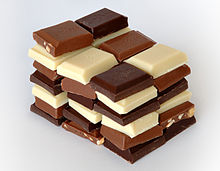 Historia CzekoladyPochodzi z przełomu XIV i XV w. z terenów dzisiejszego Meksyku. Majowie i Aztekowie sporządzali z roztartych nasion kakaowca napój, który doprawiali miodem, chili i kukurydzą. Kakaowiec był wówczas przeznaczony jedynie dla najbogatszej części społeczeństwa oraz do przeprowadzania obrzędów religijnych.Do Europy kakaowiec trafił dzięki odkryciu Ameryki przez Kolumba, ale nie od razu wpasował się w gusta Europejczyków, którzy nie wiedzieli, jak go wykorzystać. Dopiero w XVII w. odkryto napój powstający ze zmielonych ziaren zalanych ciepłą wodą z cukrem, dzięki któremu kakaowiec zyskiwał coraz większą popularność na naszym kontynencie.CIEKAWOSTKI O CZEKOLADZIE:Największa tabliczka czekolady waży 5443kg, została wyprodukowana w Chicago.Najdroższa, 10-centymetrowa tabliczka czekolady Cadbury została wylicytowana na aukcji w 2001 r. za 687 dolarów amerykańskich (ok. 2874 zł).Czekolada gorzka jest produkowana w temperaturze o około 20°C wyższej, niż czekolada mleczna.7 lipca świętowany jest Światowy Dzień Gorzkiej Czekolady, natomiast 12 kwietnia w Polsce obchodzony jest Dzień Czekolady.Link do filmu „Jak powstaje czekolada?”https://www.youtube.com/watch?v=il4Bh9nsqAQ 